COMMUNITY LIFE CHURCH is not sponsored by the School District of New Berlin. The School District of New Berlin does not endorse or supervise the event(s)/activities identified in this communication.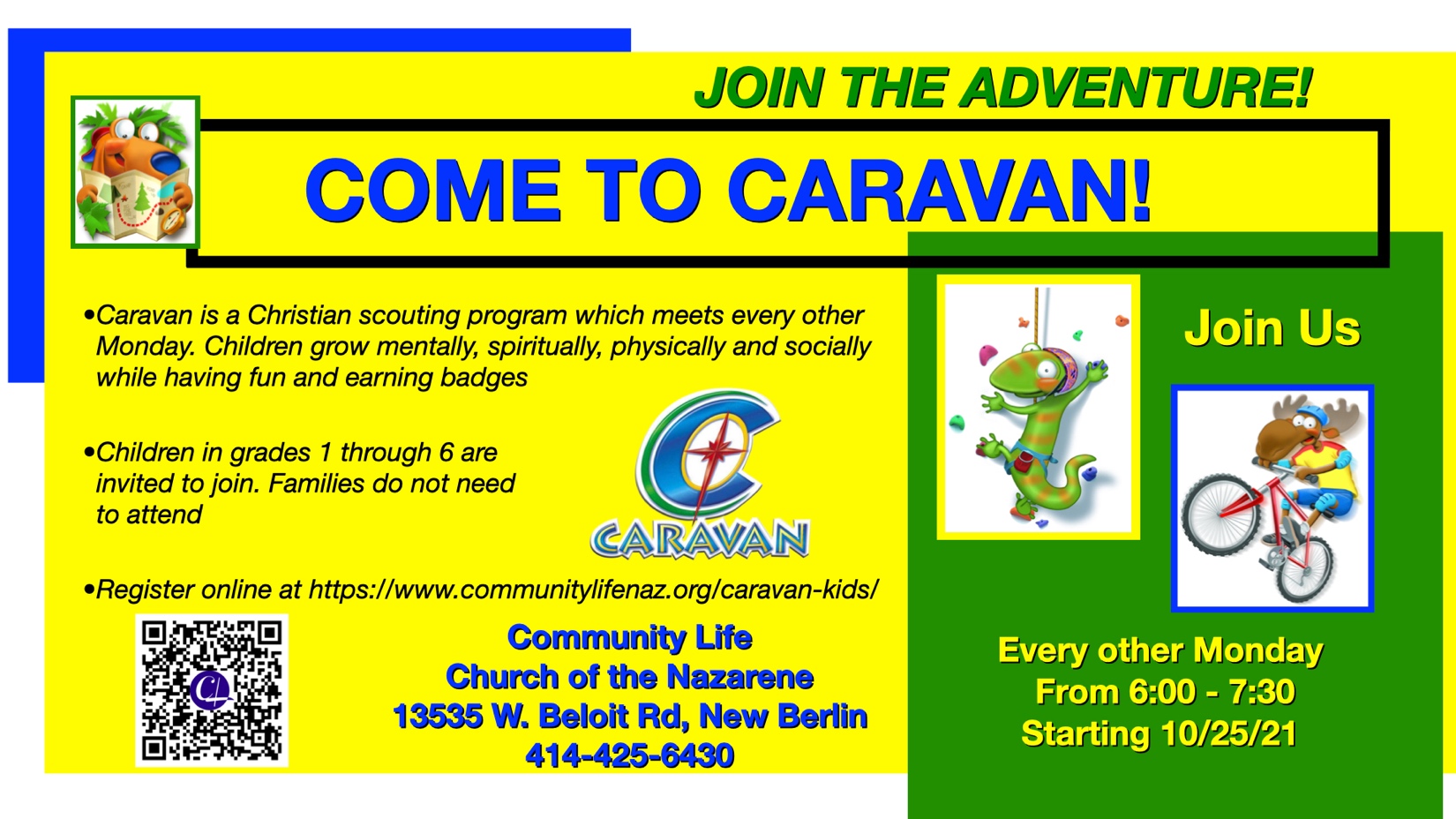 